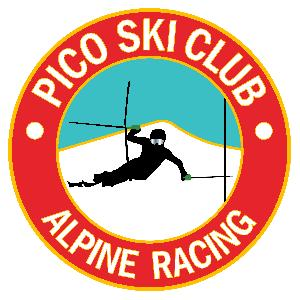 Race Contact - Carolyn Babbittbabbittcarolyn1@gmail.comVARA - MVC U12 GS Sunday, January 26, 2020	Race Slope:	B-SlopeStart Time:	9:30amEntry Fee:	$35.00 Online Registration closes at 9:30am on Saturday, January 25th at 9:30am.Registration:	Opens is 7:30-8:30 am in the Andrea Mead Lodge (adjacent to the ski club). The AML is not to be used as a storage facility. Please use the Pico Base Lodge.Parent tickets will be sold for $48.00 CASH at registration.  2 tickets per family.Membership:	All athletes and coaches must be current members of USSA and VARACoaches:	Tickets can be picked up at Captains Meeting. Captains Meeting:	Will be held in the lower level of the ski club at 8:15am - all athletes must be represented! Running orders: U12 races should be run in the following order: U12 girls, U12 boys.  The running order of racers in each gender shall be determined by random draw. The second run will be run in reverse order within gender, with first run DNFs running in their same place (but in reverse order) for the second run.  A competitor need not complete his/her first run successfully to get a second run. The loss of one or both skis in the start will be grounds for a re-run. All other USSA rules regarding re-runs should be observed. In compliance with USSA rule U629.4, a competitor shall be disqualifed if he/she loses a ski more than two gates above the finish and they may not finish their run. However, this shall only result in a DNF for this competitor’s particular run, since all athletes are given two runs in the U12 series.In compliance with USSA rule U628.16, a competitor must not continue in a GS race after a fall or coming to a complete stop, or if overtaken. Awards:  Award Ceremony time will be announced at the end of the race but should be anticipated 30 minutes after the completion of the second run.  Awards will be given out in front of the deck at Pico Ski Club.  Medals will be awarded to the top ten (10) U12 boys and girls determined by best combined time. The Doberman Boot award goes to the top four (4) boys and /or girls with the lowest score by team. Team scores will be calculated as follows: Each gender should be ranked separately. Each team’s top 4 place points based on best combined time (regardless of gender) are then added together. The team with the lowest score wins. For example, a team with the 1st , 5th , and 8th boys and the 2nd, 3rd , and 4th girls would have a team score of 10. In the event of a tie, the team with the best single place would win.